С целью исполнения требований Федерального закона «О противодействии коррупции» от 25.12.2008 № 273-ФЗ, на основании пособия «О мерах по предупреждению коррупции в государственных (муниципальных) учреждениях (предприятиях)», разработанного Управлением Главы Республики Коми по противодействию коррупции с учетом Методических рекомендаций, подготовленных Минтрудом России, приказываю:Утвердить Положение о комиссии по противодействию коррупции в Финансовом управлении администрации муниципального образования городского округа «Ухта» согласно приложению № 1.Утвердить состав комиссии по противодействию коррупции в Финансовом управлении администрации муниципального образования городского округа «Ухта» согласно приложению № 2.Признать утратившим силу Положение о комиссии по противодействию коррупции в Финансовом управлении администрации МОГО «Ухта», утвержденное приказом Финансового управления администрации МОГО «Ухта» от 22.07.2019 № 133.Признать утратившим силу состав комиссии по противодействию коррупции в Финансовом управлении администрации МОГО «Ухта», утвержденный приказом Финансового управления администрации МОГО «Ухта» от 17.12.2019 № 231.Старшему эксперту (Филипповой Т.И.) ознакомить работников Финансового управления администрации МОГО «Ухта» под роспись с настоящим приказом.Контроль за исполнением настоящего приказа оставляю за собой.Исполняющий обязанности начальника Финансового управления администрации МОГО «Ухта»                                                                                                                    Г.В. КрайнПриложение № 2к приказу Финансового управления администрации МОГО «Ухта»от 05.08.2020 № 150СОСТАВКОМИССИИ ПО ПРОТИВОДЕЙСТВИЮ КОРРУПЦИИВ ФИНАНСОВОМ УПРАВЛЕНИИ АДМИНИСТРАЦИИ МОГО «УХТА»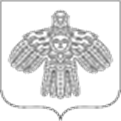 Российская ФедерацияРеспублика КомиФИНАНСОВОЕ УПРАВЛЕНИЕ АДМИНИСТРАЦИИ МУНИЦИПАЛЬНОГО ОБРАЗОВАНИЯ ГОРОДСКОГО ОКРУГА «УХТА»Российская ФедерацияРеспублика КомиФИНАНСОВОЕ УПРАВЛЕНИЕ АДМИНИСТРАЦИИ МУНИЦИПАЛЬНОГО ОБРАЗОВАНИЯ ГОРОДСКОГО ОКРУГА «УХТА»Российская ФедерацияРеспублика КомиФИНАНСОВОЕ УПРАВЛЕНИЕ АДМИНИСТРАЦИИ МУНИЦИПАЛЬНОГО ОБРАЗОВАНИЯ ГОРОДСКОГО ОКРУГА «УХТА»Россия ФедерацияКоми Республика«УХТА» КАР КЫТШЫНМУНИЦИПАЛЬНÖЙ ЮКÖНЛÖНАДМИНИСТРАЦИЯСА СЬÖМ ОВМÖСÖН ВЕСЬКÖДЛАНİНРоссия ФедерацияКоми Республика«УХТА» КАР КЫТШЫНМУНИЦИПАЛЬНÖЙ ЮКÖНЛÖНАДМИНИСТРАЦИЯСА СЬÖМ ОВМÖСÖН ВЕСЬКÖДЛАНİНРоссия ФедерацияКоми Республика«УХТА» КАР КЫТШЫНМУНИЦИПАЛЬНÖЙ ЮКÖНЛÖНАДМИНИСТРАЦИЯСА СЬÖМ ОВМÖСÖН ВЕСЬКÖДЛАНİНРоссия ФедерацияКоми Республика«УХТА» КАР КЫТШЫНМУНИЦИПАЛЬНÖЙ ЮКÖНЛÖНАДМИНИСТРАЦИЯСА СЬÖМ ОВМÖСÖН ВЕСЬКÖДЛАНİН   ПРИКАЗ   ПРИКАЗ   ПРИКАЗ   ПРИКАЗ   ПРИКАЗ   ПРИКАЗ   ПРИКАЗ   ПРИКАЗ05.08.2020№№150г.Ухта,  Республика КомиОб утверждении Положения о комиссии по противодействию коррупции и состава комиссии по противодействию коррупции в Финансовом управлении администрации муниципального образо-вания городского округа «Ухта»ПредседательПредседательБрюшкова Елена АлександровнаЗаместитель начальника Финансового управления администрации МОГО «Ухта»Заместитель председателяЗаместитель председателяПопцова Елена ГеннадьевнаНачальник бюджетного отдела Финансового управления администрации МОГО «Ухта»СекретарьСекретарьФилиппова Татьяна ИгоревнаСтарший эксперт Финансового управления администрации МОГО «Ухта»Члены КомиссииЧлены КомиссииВиноградова Ольга ВладимировнаНачальник отдела финансово-бюджетного надзора Финансового управления администрации МОГО «Ухта»Старцева Мария БорисовнаНачальник отдела информационного обеспечения Финансового управления администрации МОГО «Ухта»